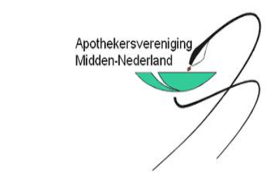 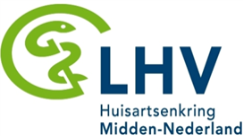 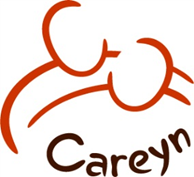 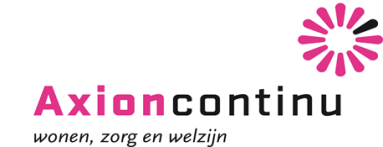 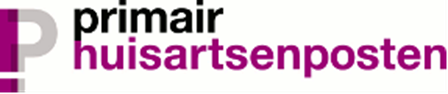 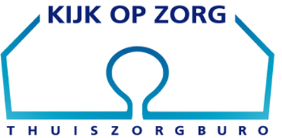 Addendum behorend bij pagina 4 van Convenant medicatie proces in Midden Nederland, herziene versie juni 2016 en de hierbij behorende (herzien) Raamovereenkomst voorbehouden handelingen Midden-Nederland. Onderstaande organisatie meldt zich officieel aan als Convenantpartij. De organisatie heeft de herziene versie van het Convenant Medicatie proces Midden-Nederland (juni 2016) en de hierbij behorende (herziene) Raamovereenkomst voorbehouden handelingen Midden-Nederland gelezen en onderschrijft de gemaakte afspraken en zal zich hieraan conformeren. Onderstaande organisatie zal de deelnemersbijdrage van € 250,-- overmaken op rekeningnummer 
NL 87 INGB 0006684373, tnv Apothekersvereniging Midden-Nederland te Utrecht, ovv: Convenant Medicatie proces Midden NederlandV&V/thuiszorgorganisatie:Naam organisatie:Rechtsgeldige vertegenwoordiger:Functie:Datum:Handtekening:Contactpersoon bovengenoemde V&V/thuiszorgorganisatie:Naam:Functie:Telefoonnummer:E-mailadres: